Myślograficzny lekturownik z elementami OKKlasa 7 cW roku szkolnym 2091/2020 grupa polonistów postanowiła wprowadzić innowacje do swojej dotychczasowej pracy i stworzyć „projekt”, który ułatwi uczniom opanowanie treści lektur, zapamiętanie najważniejszych kwestii, zmotywuje do samodzielnej pracy, a tym samym przygotuje do egzaminu ósmoklasisty.W związku z tym, idealnym rozwiązaniem okazało się być wprowadzenie osobnego zeszytu (format A4) tylko do opracowywania lektur, dlatego zwanym „Lekturownikiem”.  	Aby uporządkować pracę uczniów, nakierować ich na samokształcenie, wykorzystujemy również elementy OK. Nacobezu, informacje zwrotne, karty działań –  to wszystko ułatwia pracę naszym młodym czytelnikom, daje im jasne kryteria sukcesu, by ich zapiski były kompletne, skierowane na najważniejsze przesłania. Ćwiczy to również ich samodzielność w zakresie tworzenia notatki. Nie chcemy, by tylko bezmyślnie przepisali pewne informacje, chcemy, by wymyślili sobie pewną koncepcję, mieli pomysł, by wykorzystali elementy sketchnotingu, aby docierała do uczniów wielotorowo i była przy tym świetną zabawą. Taka umiejętność przyda się również na dalszych etapach kształcenia.	ETAPY PRACYNa początku roku szkolnego poświęciłam 2 lekcje na zaznajomienie uczniów z tematem. Prosiłam o przyniesienie dodatkowych zeszytów. Wydrukowałam przykłady różnych form notatek graficznych, by zrozumieli ideę sketchnotingu. Następnie otrzymali Nacobezu ( Kryteria sukcesu – co ma się znaleźć w notatce czyli Na Co Będę Zwracała Uwagę).Druga lekcja poświęcona była już jednej z lektur, taki zwiastun. Otrzymali kartę pracy, siódmoklasiści mieli również przeczytać tekst i wykonać samodzielnie notatkę.Gdy spróbowali swoich sił, omówiliśmy zadania, sprawdziłam poprawność ich zapisu. I zabrali lekturowniki do domu, by już zabrać się do pracy, bowiem termin omawiania pierwszej lektury zbliżał się wielkimi krokami. Na pierwszą lekcję omawiania lektury uczniowie przynoszą swoje lekturowniki. Sprawdzam, jak im poszła praca. Zostawiam krótką informację zwrotną; jeśli trzeba to nakierowuję ich na dalszą pracę, jeśli nie odpowiednio chwalę. Podczas lekcji wszelkie notatki, zadania, karty pracy są zapisywane lub wklejane właśnie do lekturownika, w zeszycie przedmiotowym zapisujemy temat. Nie ukrywam, że inspiracją są dla nas prace pani Sylwii Oszczyk i pani Mai Mark. Gdy lektura zostanie omówiona i wszystkie tematy zrealizowane, to zabieram lekturowniki do sprawdzenia. I sprawdzam zgodnie z wytycznymi i moimi wcześniejszymi wskazówkami.Uczniowie bardzo chętnie prowadzą lekturowniki. Daje im to radość, mogą wykazać się kreatywnością, „poszaleć” z pomysłami, kolorami. Lektura sprowadza się do innego wymiaru niż przeczytać, omówić, zapomnieć. Hurra!Poniżej przedstawiam realizacje notatek uczniów klasy 7 c do lekturypt. „Mały Książę” 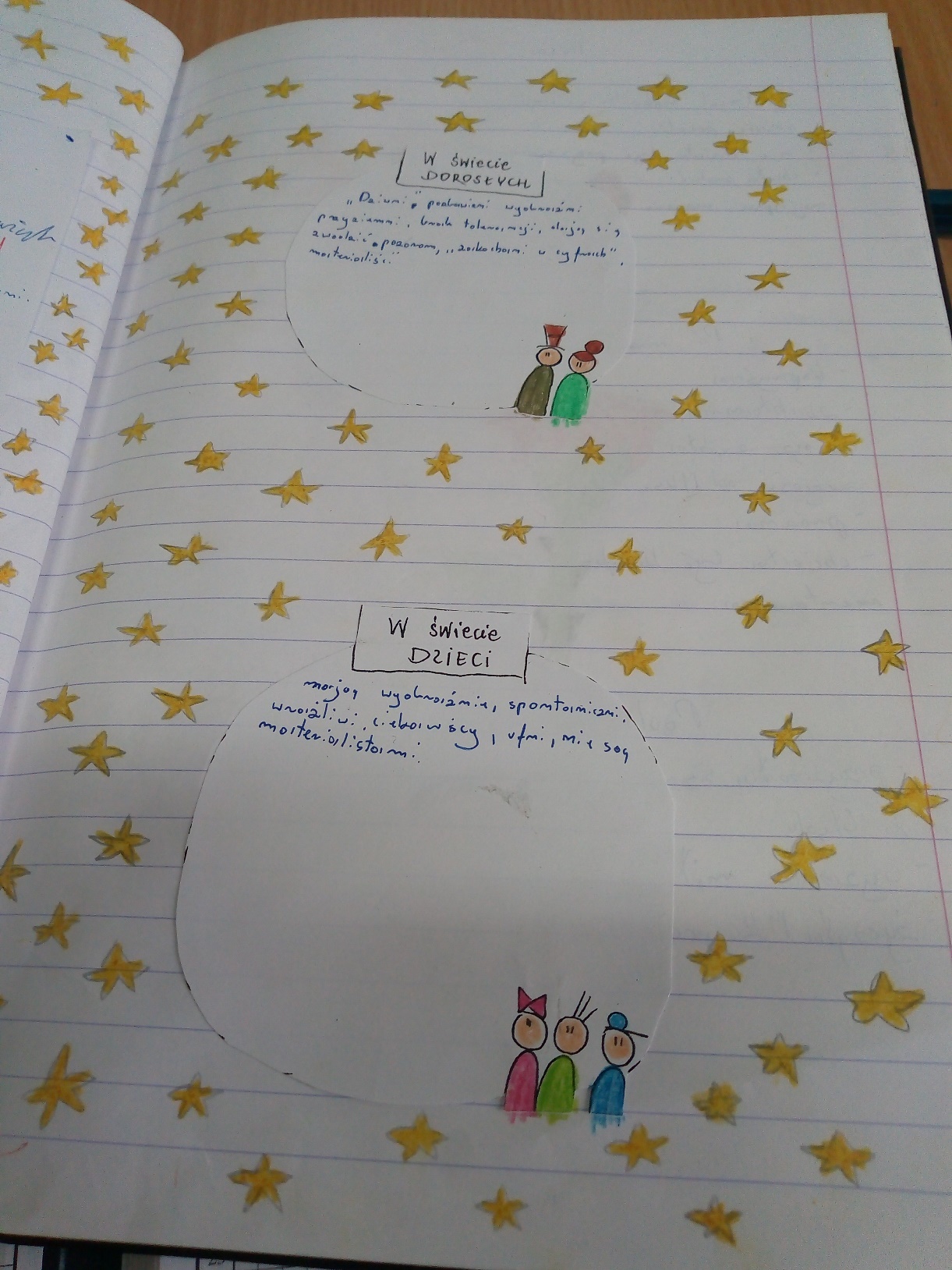 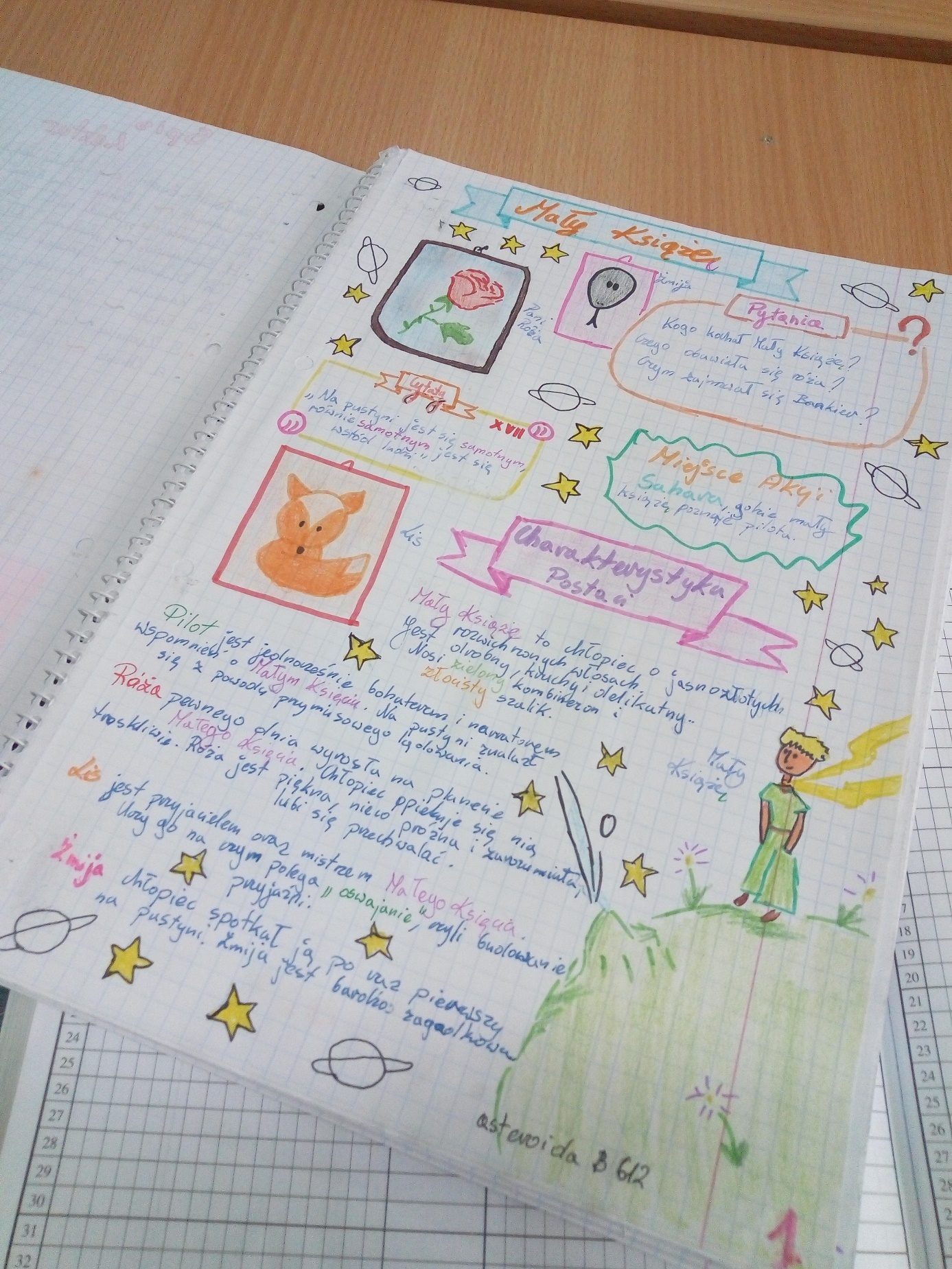 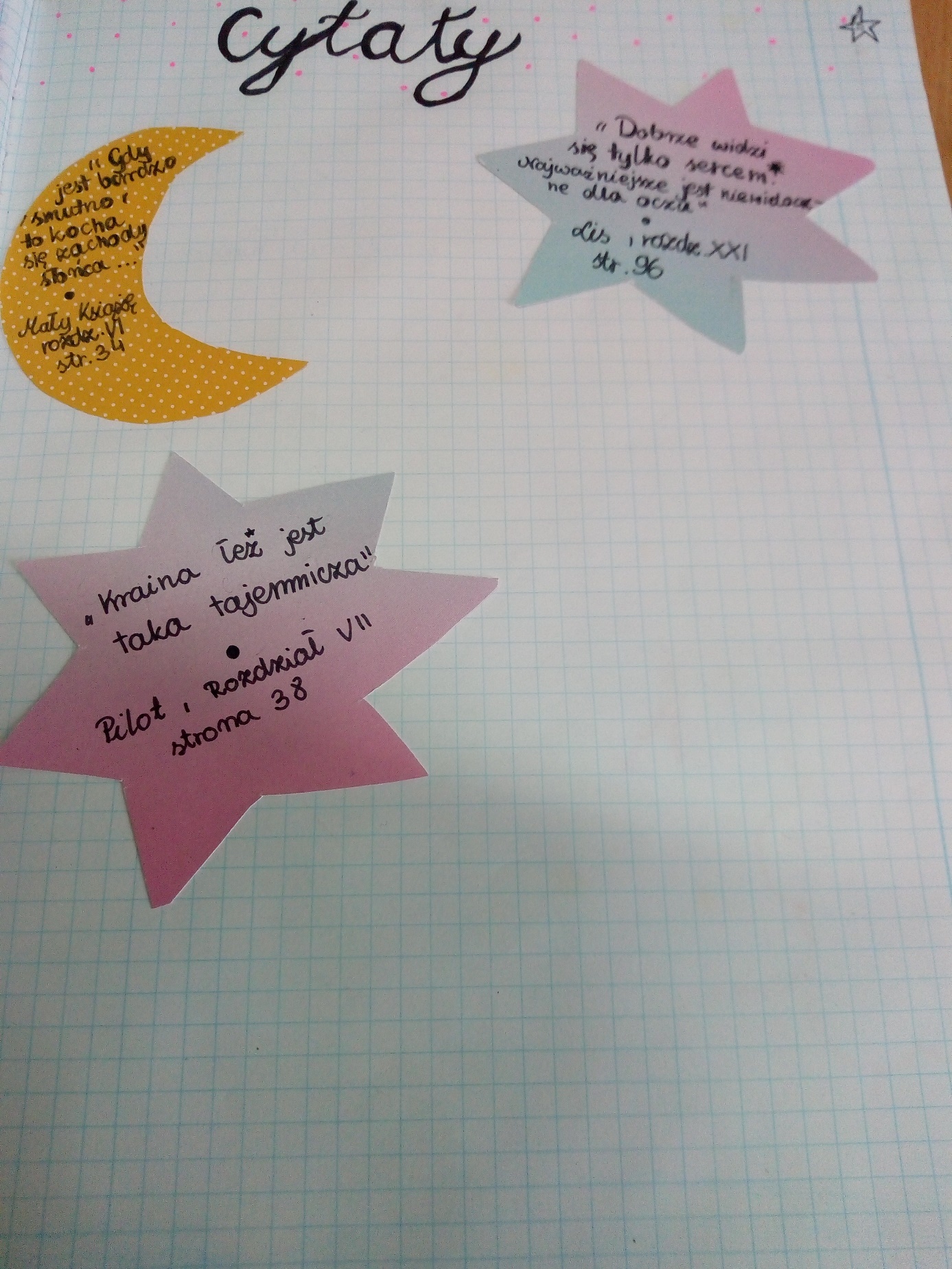 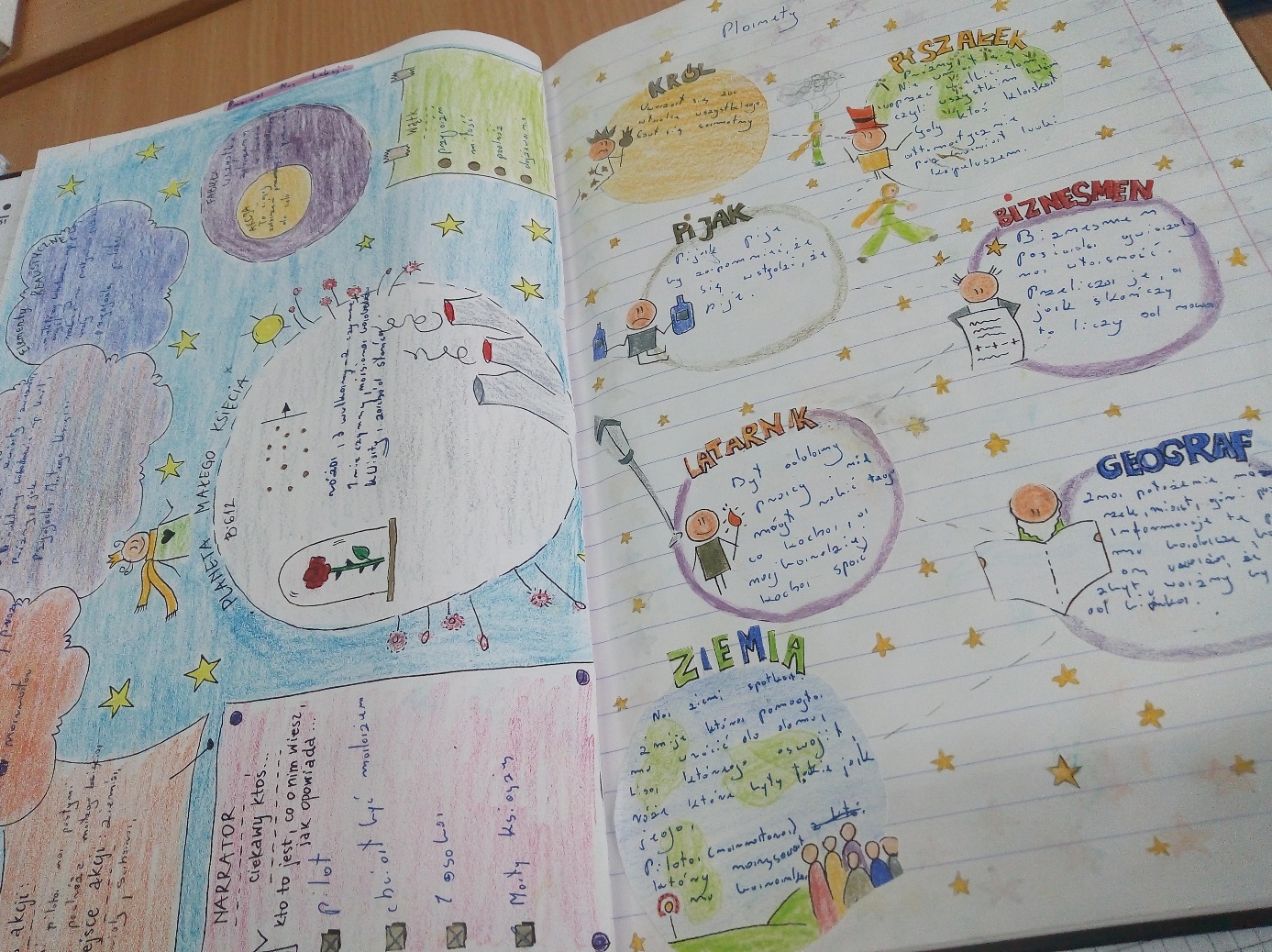 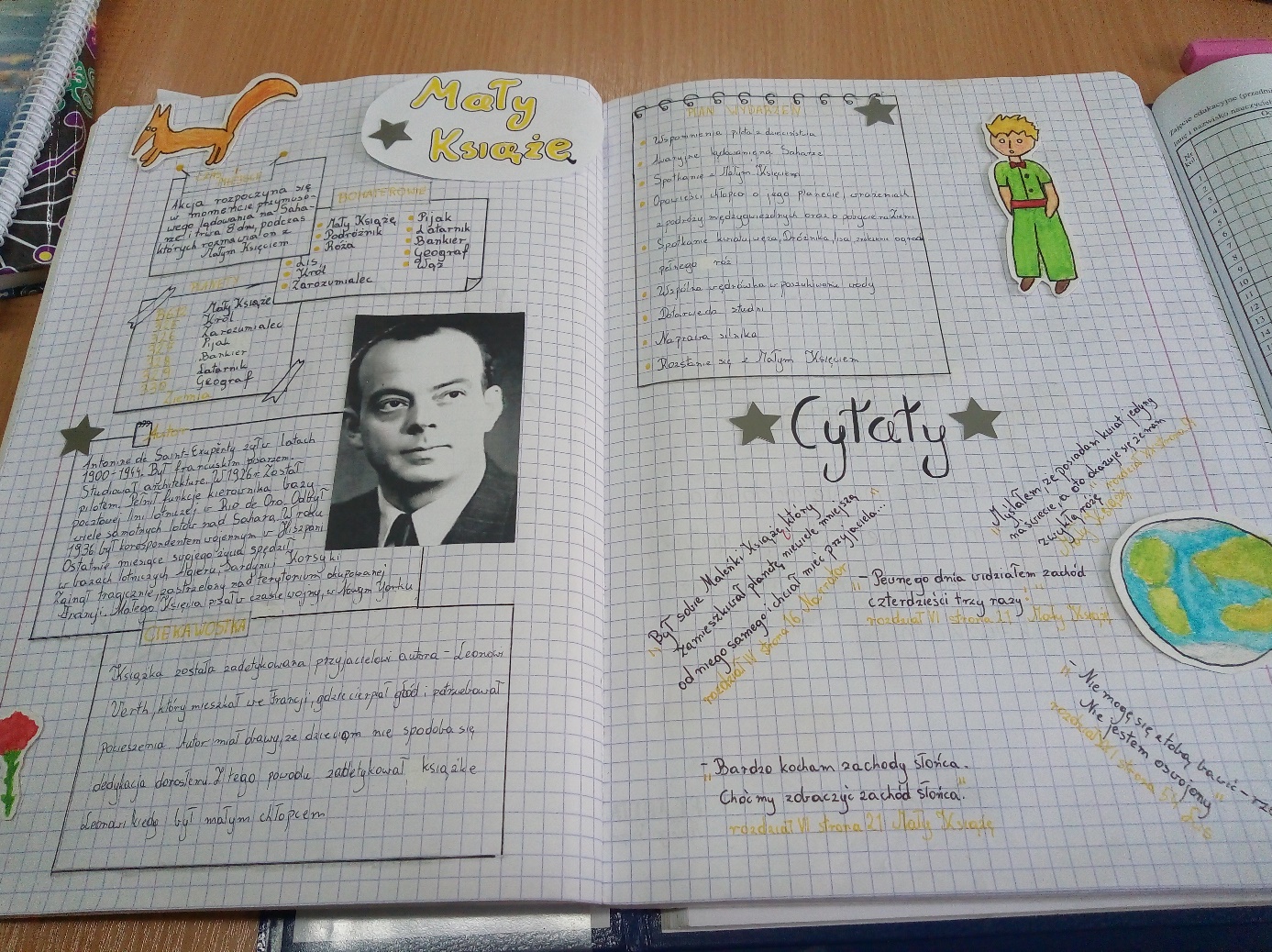 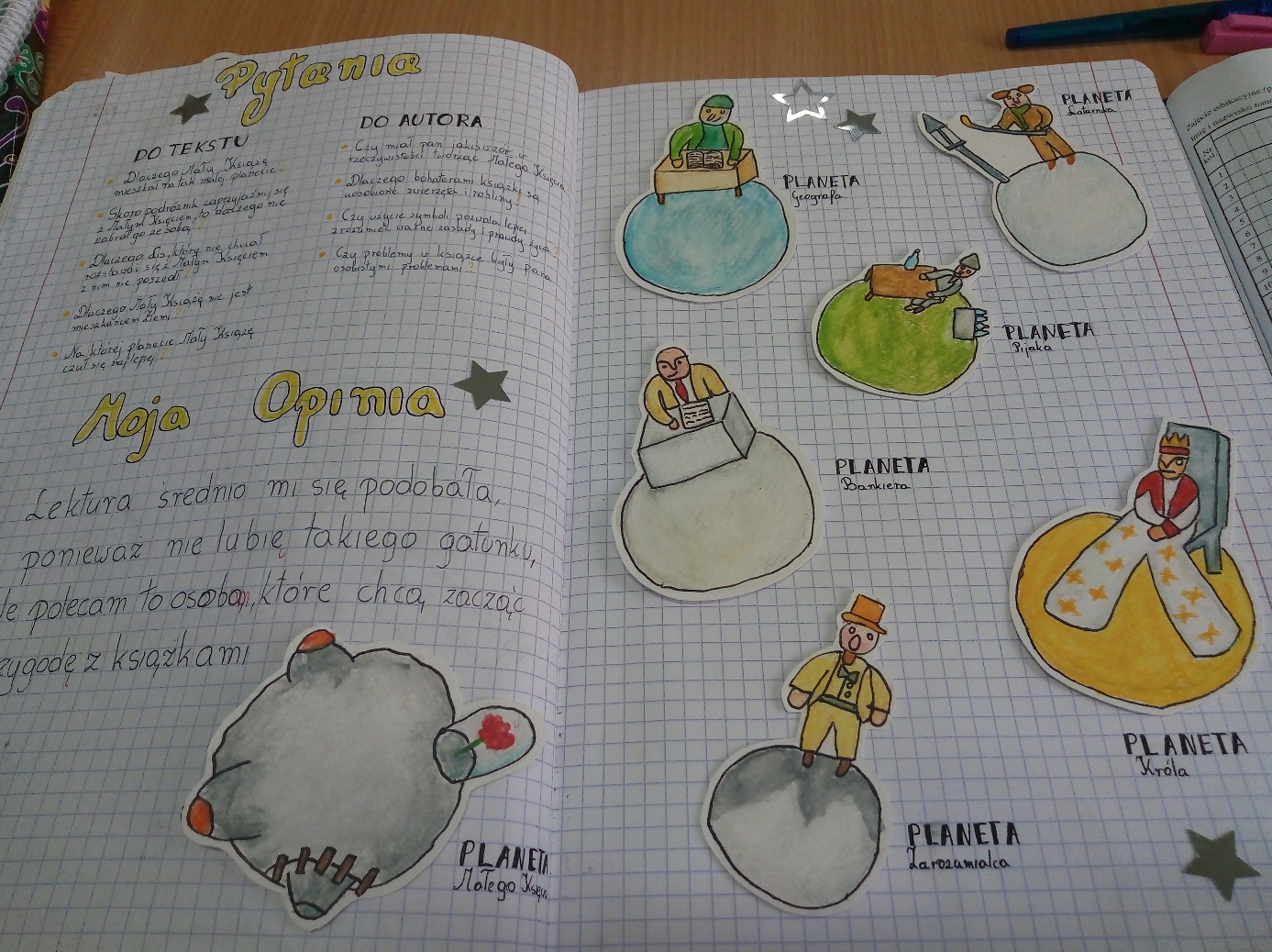 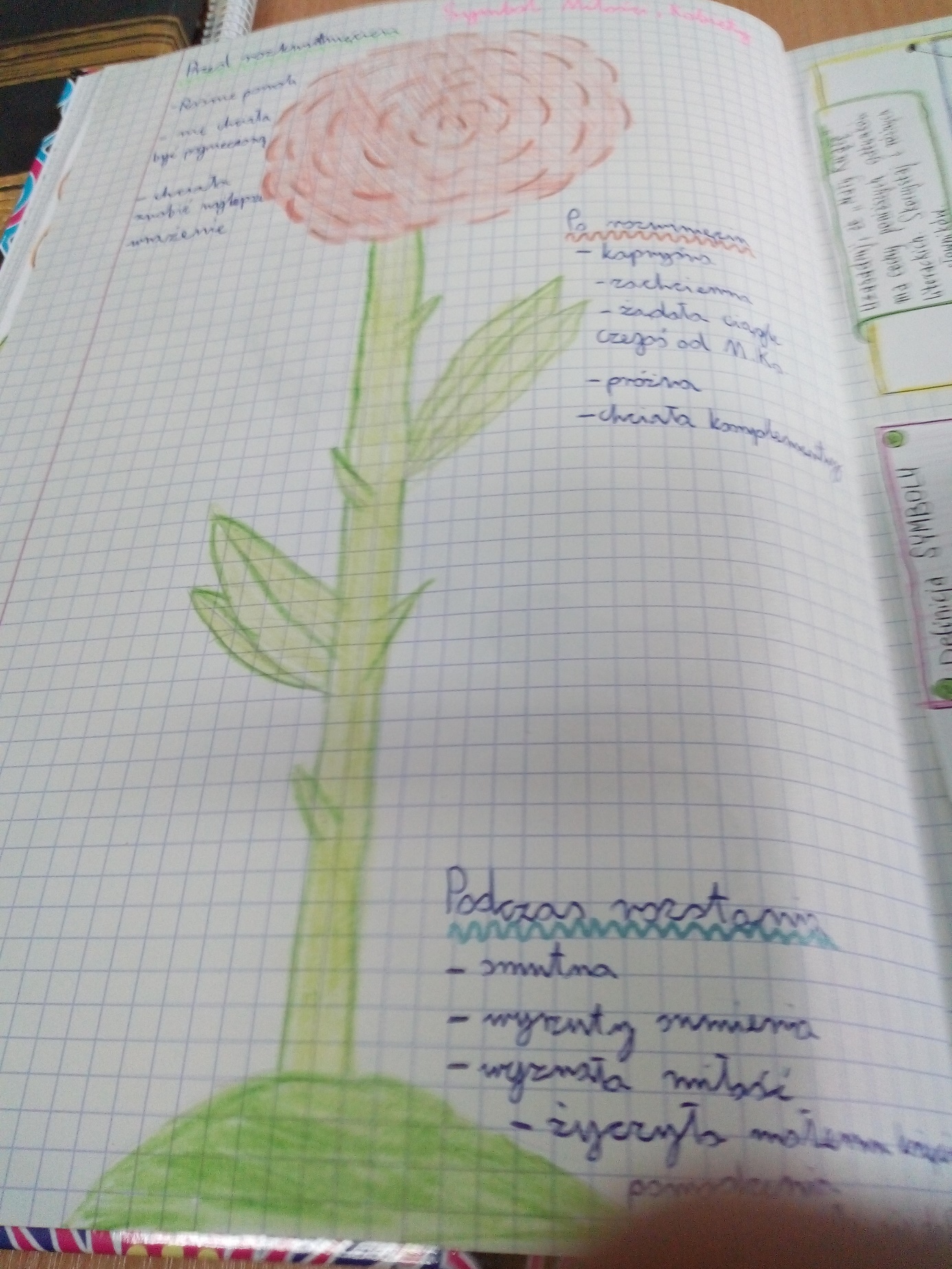 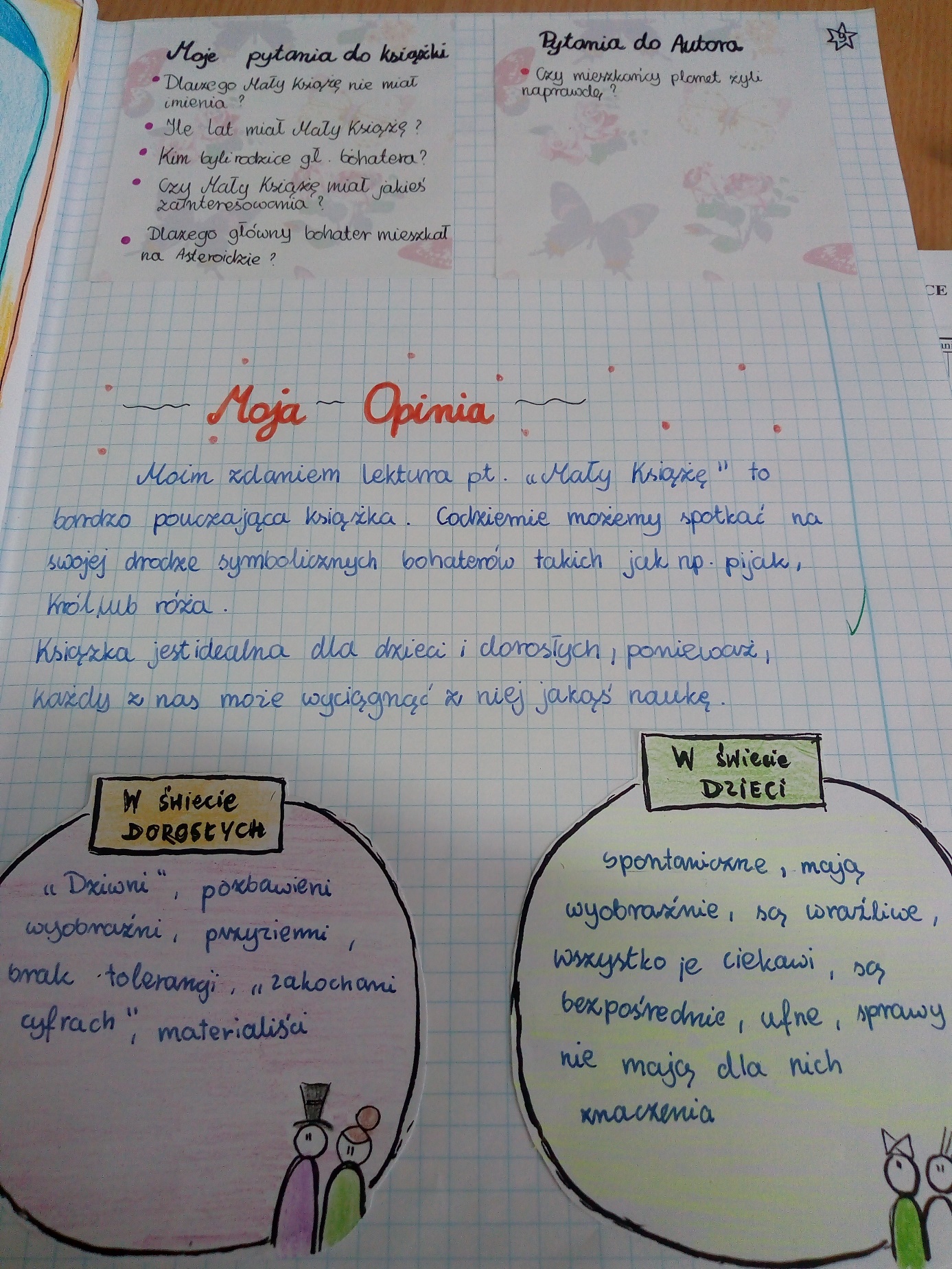 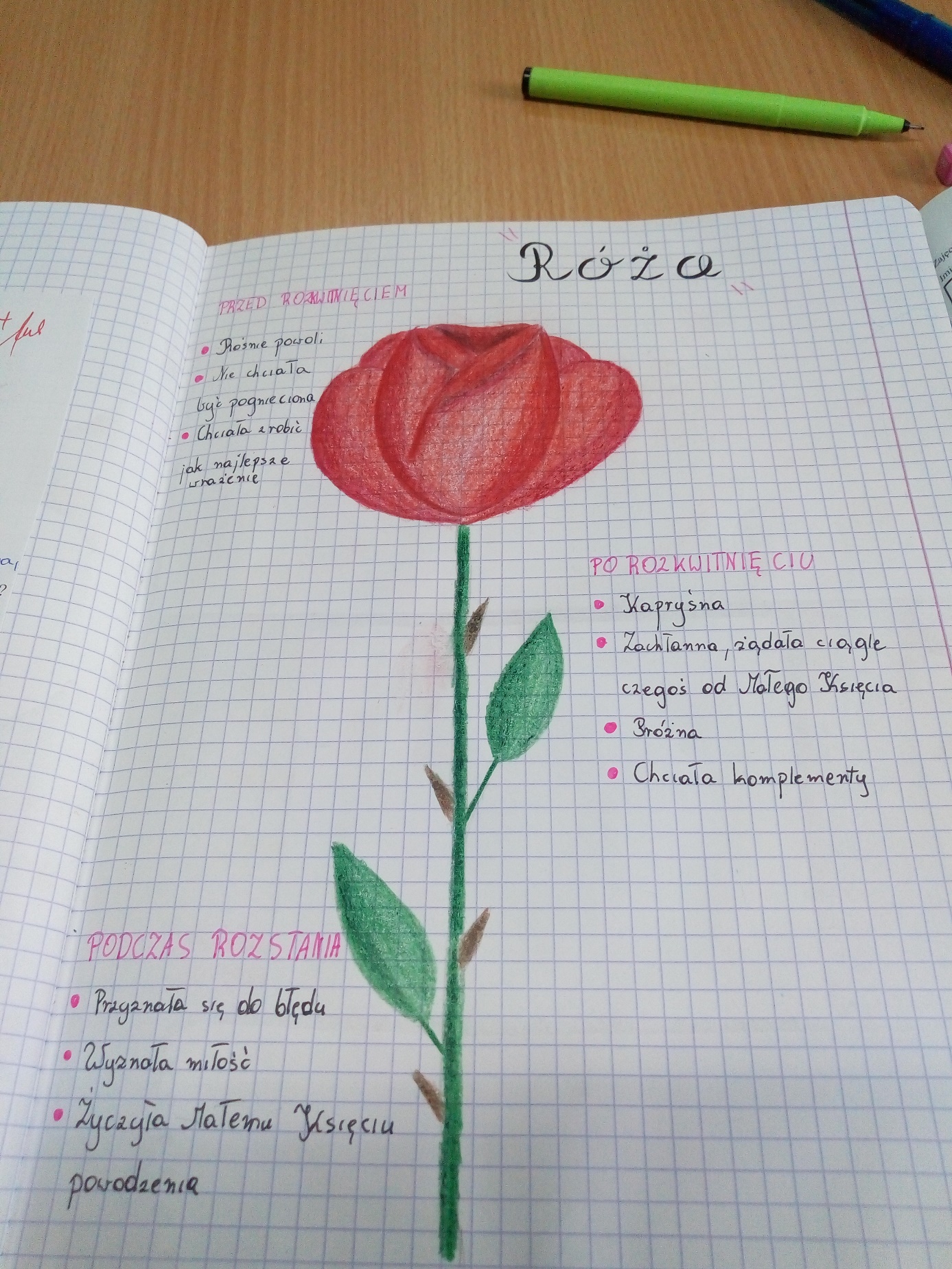 